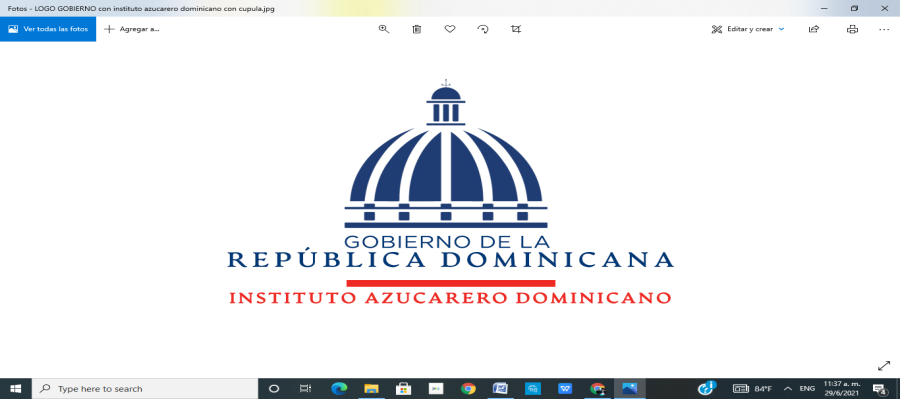 INSTITUTO AZUCARERO DOMINICANO-INAZUCAR-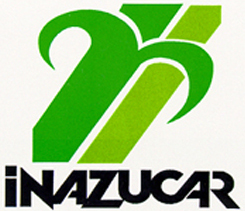 ANÁLISIS  COSTOS DE IMPORTACIÓN DE UNA LIBRA DE AZÚCAR, EN COMPARACIÓN AL PRECIO DOMÉSTICO, CORTADO AL MES  JULIO DE 2021.DEPARTAMENTO DE ESTUDIOS Y POLÍTICAS DE DIVERSIFICACIÓN  AZUCARERASanto Domingo, D.N.23 de Julio de 2021Comparación de precios del azúcar importado vs.  doméstica.Este análisis comparativo de precio de los diferentes azúcares vs. el precio doméstico, cortado al mes de julio del presente año 2021, tiene la finalidad de analizar el costo que conllevaría para un comerciante (mayorista-detallista) de la cadena de comercialización, nacionalizar una libra de azúcar de ambos tipos desde el mercado mundial, según la última resolución de precio de fecha 10/12/2020, que fija el precio doméstico de ambos tipos de azúcares, la cual establece para el tipo crema RD$23.20 la libra y RD$26.80 el refino  con ITBIS incluido; si comparamos el precio del azúcar importada del mercado mundial (contrato N0. 11 de la Bolsa de New York), podemos percatarnos que al nacionalizarla, o sea,  pagando el arancel correspondiente  de 85%, más el ITBIS, por estar fuera de la cuota de los contingentes arancelarios de los productos de rectificación técnica de la lista XXIII, aprobado por la Organización Mundial del Comercio (OMC) para la República Dominicana, que para el caso del azúcar partida 17.01, el volumen es 30,000 toneladas métricas, con un arancel básico de 20% para el refino y 14% para el tipo crema;  le resultaría más costos al comerciante, si decidiera importar el azúcar de tipo crema o crudo la libra le saldría a RD$26.13 y RD$30.13 el refino, es decir, que el precio doméstico estaría por debajo del azúcar importada, tomando en consideración que ese es un mercado de excedentes, el cual no refleja el costo real del producto; de tal manera que pagaría RD$2.93 por encima de la primera en comparación al precio interno;  y de la segunda pagaría una diferencia de RD$3.33, por encima según cálculo de la tabla anexa.PRECIOS COMPARADOS  AZUCAR  NACIONAL vs.  IMPORTADA CORTADA AL MES DE JULIO PRECIOS COMPARADOS  AZUCAR  NACIONAL vs.  IMPORTADA CORTADA AL MES DE JULIO PRECIOS COMPARADOS  AZUCAR  NACIONAL vs.  IMPORTADA CORTADA AL MES DE JULIO PRECIOS COMPARADOS  AZUCAR  NACIONAL vs.  IMPORTADA CORTADA AL MES DE JULIO PRECIOS COMPARADOS  AZUCAR  NACIONAL vs.  IMPORTADA CORTADA AL MES DE JULIO Descripción Descripción CantidadCREMA (Contrato No. 11) dólaresREFINO (Contrato No. 5) dólaresPrecio por Toneladas Métricas (Bolsa de New York)1 Tonelada $379.19$451.28Precio por libraPrecio por libra1 libra$0.1720$0.2116Total FOB (Puerto de Origen)$379.19$451.28Costo Adcional (Flete,Aduanas,otros)$75.00$75.00Total CIF (Puerto Caucedo) Puesta en R.D.$454.19$526.28Arancel bajo ratificación técnica fuera de cuota (85%)$386.06$447.34Gastos en puerto,transporte y descarga$30.00$30.00Subtotal$416.06$477.34Total azúcar liquidada$870.25$1,003.62Precio por libraPrecio por libra1 LB$0.3947$0.4552Precio x Lb (RD$)  Tasa = RD$57.08 x US$ 1.00RD$22.53RD$25.98Nacionalizarla 16% ITBISRD$26.13RD$30.13PRECIOS AL MAYORISTA SEGUN RESOLUCION 001-2020PRECIOS AL MAYORISTA SEGUN RESOLUCION 001-2020TIPO AZÚCARPOR LIBRA RD$ CON 16% DE ITBISTIPO AZÚCARPOR LIBRA RD$ CON 16% DE ITBISTIPO AZÚCARPOR LIBRA RD$ CON 16% DE ITBISAZÚCAR CREMA/ 1 LB$23.20AZÚCAR REFINA/ 1LB$26.80AZÚCAR CREMA/ 1 LB (IMPORTADA)$26.13AZÚCAR REFINO/ 1 LB (IMPORTADA)$30.13DIFERIENCIA  DE PRECIO AZÚCAR CREMA-$2.93DIFERIENCIA  DE PRECIO AZÚCAR REFINO-$3.33